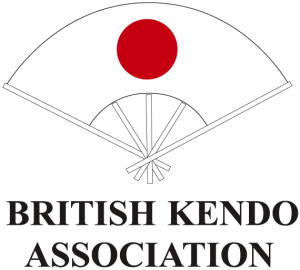 NORTHERN Jodo & Iaido SEMINAR & GRADING14th & 15th November 2015The Education Village and Darlington College,Darlington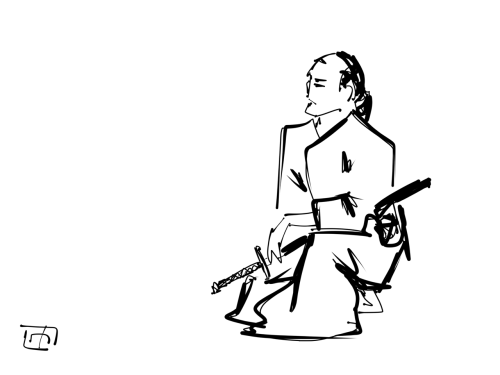 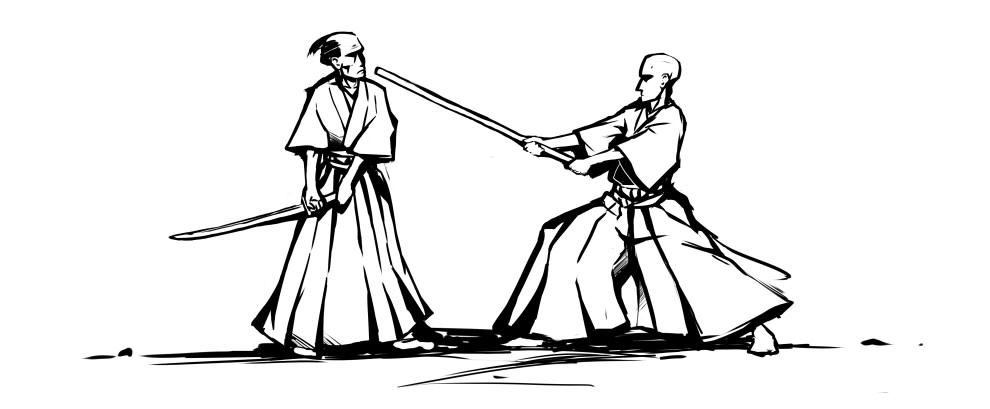 The seminar will be led byIAIDOChris Mansfield Kyoshi 7th DanFay Goodman Kyoshi 7th DanWith Assistance from Greg Drewe Renshi 6th DanAnna Stone Renshi 6th DanJohn Honisz Greens Renshi 6th DanMartin Clark 6th DanJODOAndy Watson Renshi 6th DanHarry Jones Renshi 6th DanWith Assistance from Stojanka Vidinic 5th DanSeminarWe would like to invite you to the BKA Northern Iaido and Jodo Seminar 2015. The seminar will be held simultaneously across two venues in the local area, the Education Village and Darlington College, which we have used in previous seminars, both offering a larger space to train and some smaller spaces for concentrated groups.VenuesGradingGradings will be held on the Sunday afternoon in the Main Sports Hall, Education Village, grading up to yondan in iaido and up to sandan in jodo. Please ensure you are aware of the new Iaido- and jodo-bu grading policy, recently published on the BKA website and sent to your dojo leaders by email.Non-BKA members are requested to either a) register online through the seminar booking process and pay beforehand or b) inform the relevant grading officer of your wish to grade. You will also need to provide a letter of permission from your own federation to take part in the grading.PLEASE NOTE - Grading applications must be completed and submitted to the Grading Officer no later than 1st November. This includes submission of a grading question paper.ScheduleCar parkingIs available in both venues.Public transportAccess by car is easy via the A1(M). Trains run from London Kings Cross on a regular basis and it takes about 2h 30min. The venues are within 2 miles from the main train station.Rail information can be obtained from the following website: www.nationalrail.co.ukPrices                                                                                                                        We are providing a discount for those that book early. Concessionary rates apply to those in full-time study or are retired.For either seminar:Catering Details: Darlington College – no meals available, please come prepared.Education Village – the Canteen will be open 12.00-13.00 both days for the purchase of meals and drinks.RegistrationEarly booking is available until 1st November 2015.All members are encouraged to use the online booking system as explained below.BKA MembersPlease book onto this event through the online booking system by going through your account at http://www.membership.kendo.org.uk/. You will need to add items to your basket and return to the                      booking screen to add accommodation nights, sayonara party booking etc, where relevant.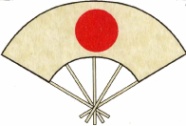 Please make sure that you have booked:The right seminar booking.The correct grading if you are grading.If you have any problems with the online booking system, please contact Andy at iaidobucho@gmail.comOverseas visitors only		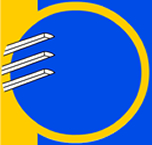 You can now book onto the event via the BKA website online registration                                                                 system as a “guest” member.To do this you will need to:1.  Go to the link http://www.membership.kendo.org.uk/html/guest_member_register.php2. Make sure that you have logged out of any existing membership from previous years.3. Register a User Name and Password, email address and submit.4. You will receive a link in your email. Click on this to confirm.5. You will be directed to a page to enter your full details. 6. You will then be allowed to book onto the events required (follow BKA members instructions from there on).If you are unable to achieve this then please send an e-mail to Andy at iaidobucho@gmail.com including your name, current grade and whether you intend to grade.Cancellations and RefundsCancellations must be received in writing (letter or email) by Saturday 7th November for a full refund. If you do not cancel or do not attend the event, no refunds will be made. You can transfer your seminar place to another person providing the event organizer is notified, and that person completes an application form (this can be done on the day). Alternatively, by agreement, your fee can be transferred to the next event of equivalent cost.Junior under 18Juniors who are not with their guardians are assumed to be under the care of their Dojo Leader or Appropriate Adult. Please inform Andy Watson at iaidobucho@gmail.com of the name of the responsible person. If you have any enquiries, please email:Al Colebourn for the jodo seminar at alcolebourn@gmail.comorAndy Watson for the iaido seminar at iaidobucho@gmail.com Venue 1Venue 2Darlington College – University of Teeside Darlington CampusCentral ParkHaughton RoadDarlingtonDL1 1DR01325 503050Darlington Education Village,Salters Lane South,Darlington,DL1 2AN01325 254000SaturdaySunday09:00 Registration09:30 Seminar starts17:00 Seminar finishes09:00 Halls open09:30 Seminar starts13:30 Registration begins for both gradings at Education Village Main Sports Hall14:00 Gradings commence17:00 Event closesEarly Booking(Up to 1st November)Late BookingFull member 2 days£45£50Full member 1 day£25£30Concessionary member 2 days£20£25Concessionary member 1 day£10£15